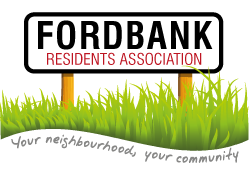 AgendaMinutes of last meeting and matters arising.List of attendees.Please complete by road and please add email addresses where appropriate.Election of Ford Bank Officers:ChairSecretaryTreasurerSocial SecretaryGreen MemberYouth MemberHomewatch MemberUpdate from John Waterton: Friends of Didsbury Community Wood.Joint Presentation from Chair and Secretary on RA priorities for 2019. Invited Guests: David Ellison (cllr.d.ellison@manchester.gov.uk),  John Leech (cllr.j.leech@manchester.gov.uk):Local updateUpdate from Treasurer: Milly Taylor (ricmaxtayl@aol.com).Update from Mr and Mrs Thomas: Didsbury in Bloom.AOB. 